О внесении изменений в постановление Администрации ЗАТО г. Зеленогорск от 12.07.2023 № 143-п «Об утверждении Порядка предоставления субсидии юридическим лицам, индивидуальным предпринимателям, физическим лицам – производителям товаров, работ, услуг на оплату соглашения о возмещении затрат, связанных с оказанием муниципальных услуг в социальной сфере в соответствии с социальным сертификатом на получение муниципальной услуги в социальной сфере»В соответствии с Федеральным законом от 13.07.2020 № 189-ФЗ                    «О государственном (муниципальном) социальном заказе на оказание государственных (муниципальных) услуг в социальной сфере», руководствуясь Уставом города Зеленогорска Красноярского края,ПОСТАНОВЛЯЮ:Внести в постановление Администрации ЗАТО г. Зеленогорск                от 12.07.2023 № 143-п «Об утверждении Порядка предоставления субсидии юридическим лицам, индивидуальным предпринимателям, физическим лицам – производителям товаров, работ, услуг на оплату соглашения о возмещении затрат, связанных с оказанием муниципальных услуг в социальной сфере в соответствии с социальным сертификатом на получение муниципальной услуги в социальной сфере» следующие изменения: В констатирующей части слова «руководствуясь Уставом города Зеленогорска» заменить словами «руководствуясь Уставом города Зеленогорска Красноярского края». В приложении:Абзац четвертый пункта 5 изложить в следующей редакции:«Pj – нормативные затраты на оказание муниципальной услуги на единицу показателя объема муниципальной услуги, определенные в соответствии с порядком, установленным Администрацией ЗАТО г. Зеленогорск;».Абзац первый пункта 8 изложить в следующей редакции:«8. Уполномоченный орган в течение 5 рабочих дней после представления получателем субсидии отчета осуществляет проверку отчета.».Абзац четвертый пункта 10 изложить в следующей редакции:«Pj – нормативные затраты на оказание муниципальной услуги на единицу показателя объема муниципальной услуги, определенные в соответствии с порядком, установленным Администрацией ЗАТО г. Зеленогорск;».Настоящее постановление вступает в силу в день, следующий за днем его опубликования в газете «Панорама», и распространяется на правоотношения, возникшие с 01.01.2024.Глава ЗАТО г. Зеленогорск  					                  В.В. Терентьев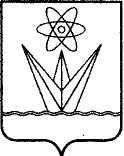 АДМИНИСТРАЦИЯЗАКРЫТОГО АДМИНИСТРАТИВНО – ТЕРРИТОРИАЛЬНОГО ОБРАЗОВАНИЯ  ГОРОД  ЗЕЛЕНОГОРСК КРАСНОЯРСКОГО КРАЯП О С Т А Н О В Л Е Н И ЕАДМИНИСТРАЦИЯЗАКРЫТОГО АДМИНИСТРАТИВНО – ТЕРРИТОРИАЛЬНОГО ОБРАЗОВАНИЯ  ГОРОД  ЗЕЛЕНОГОРСК КРАСНОЯРСКОГО КРАЯП О С Т А Н О В Л Е Н И ЕАДМИНИСТРАЦИЯЗАКРЫТОГО АДМИНИСТРАТИВНО – ТЕРРИТОРИАЛЬНОГО ОБРАЗОВАНИЯ  ГОРОД  ЗЕЛЕНОГОРСК КРАСНОЯРСКОГО КРАЯП О С Т А Н О В Л Е Н И ЕАДМИНИСТРАЦИЯЗАКРЫТОГО АДМИНИСТРАТИВНО – ТЕРРИТОРИАЛЬНОГО ОБРАЗОВАНИЯ  ГОРОД  ЗЕЛЕНОГОРСК КРАСНОЯРСКОГО КРАЯП О С Т А Н О В Л Е Н И ЕАДМИНИСТРАЦИЯЗАКРЫТОГО АДМИНИСТРАТИВНО – ТЕРРИТОРИАЛЬНОГО ОБРАЗОВАНИЯ  ГОРОД  ЗЕЛЕНОГОРСК КРАСНОЯРСКОГО КРАЯП О С Т А Н О В Л Е Н И Е12.03.2024г. Зеленогорскг. Зеленогорск№58-п